СОБРАНИЕ ДЕПУТАТОВ ВЕСЬЕГОНСКОГО РАЙОНАТВЕРСКОЙ ОБЛАСТИРЕШЕНИЕг. Весьегонск.2015                                                                                                                             № Заслушав отчет заведующего отделом по работе с молодежью и спорту администрации района Карагулова С.А. о ходе реализации программы «Развитие физической культуры и спорта в Весьегонском районе Тверской области» на 2014-2016 годы   Собрание депутатов Весьегонского района решило:1.Принять к сведению отчет заведующего отделом по работе с молодежью и спорту администрации района Карагулова С.А. о ходе реализации программы «Развитие физической культуры и спорта в Весьегонском районе Тверской области» на 2014-2016 годы (прилагается).2.Настоящее решение вступает в силу со дня его подписания.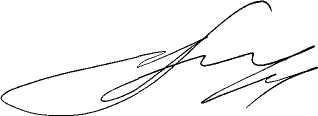                   Глава района                                                                           А.В. ПашуковО ходе реализации программы «Развитие физической культуры и спорта в Весьегонском районе Тверской области» на 2014-2016 годы